Postal address: 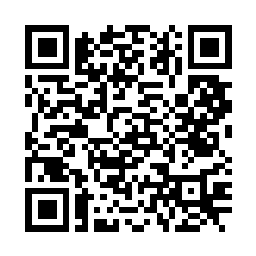 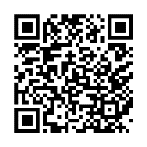 Christ the King House Trenchard Avenue, Thornaby.TS17 0EGT: 01642 750467Email: thornaby@rcdmidd.org.uk30th Sunday of Ordinary Time (A)                                                                                       October 29th, 2023SUNDAY MASS TIMES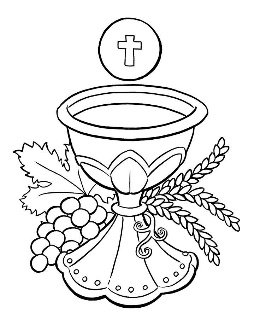 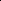 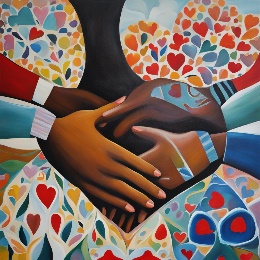 				Saturday		6.00pm  St. Patrick’s church				Sunday		9.30am  Christ the King church				Sunday		11.00am  St. Patrick’s churchWEEKDAY LITURGY TIMES			(All Saints)   Tuesday	6.00pm  St. Patrick’s church			(All Saints)   Wednesday	10.00am Christ the King church			(All Souls)  Thursday	10.00am  Christ the King church			    Friday		10.00am  St. Patrick’s church		MASS INTENTIONS RECEIVED: Special Intention, Godfrey Akpobasa (1st Anni.), Canon Dan Spaight, Tom and Mary Donegan,ANNIVERSARIES:  October 29th – November 4th:Eileen McFarthing,  Sister Catherine Purvis,  Joseph Ferry,  Leonard Arran,  Lily Heatley,  Richard Nolan, Ellen Rafferty,  Michael Conwell, Catherine Ayers,  Leonard Major,  Colin McQuade,  Colin Woodgate,  John Kevin Crossan,  John Ward,  Joan Welford,  John Jordan,  Edward Mulroy, Robert Turner,  John Patrick Nolan,  Peter Dea,  Robert Bryan,                   Elizabeth Shaw,  Andrew Lombard,  Keneth Noble,  Kathleen Greenfield,  John Grant, Catherine Hurley,  Stan Millar,  George Roberts,  Elsie L.Buckle,  Barry Edward Lowther.PLEASE REMEMBER in your prayers all our sick and housebound brothers and sisters.The word this weekExodus 22:20–26 	God hears the cry of the oppressed.Psalm 17 		‘I love you, Lord, my strength.’1 Thessalonians 1:5–10 	God’s people are renowned for their conversion and love of God.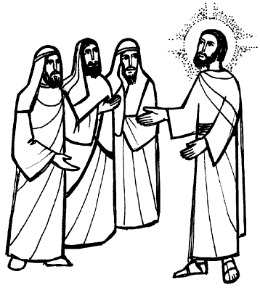 Matthew 22:34–40 	The greatest law is the law of love.When you look at something like the Catechism of the Catholic Church, and see its 691 pages, or look at the 2,000 pages of the big Jerusalem Bible, you can be forgiven for thinking that Christianity is a complicated affair. But Jesus reminds us today that it is essentially very simple: everything can be summed up in two basic rules: love God, love your neighbour. Exodus backs this up, by talking about the simple love that we must show to each other. Not that this is easy – love is always costly, and involves some degree of sacrifice.  We will have to change, to become perfect in love; but it is possible, and when we do, like the people of Thessalonica, we become a great example to people everywhere.AT MASS TODAY WE PRAY Eucharistic Prayer 2 and Preface 6 for SundaysWe stand in awe before our God, whose great gift of love is bestowed on us in this Eucharistic feast.  With all those who have lived before us, in the company of angels and saints, we are united in the marvellous love of Christ and give thanks.FEAST OF ALL SAINTS: This Wednesday, November 1st, is The Feast of ALL SAINTS and is a Holyday.Mass times are:	Tuesday (Eve)	6.00pm	St. Patrick’s church		Wednesday	10.00am	Christ the King churchBEREAVEMENT GROUP will meet this Wednesday, November 1st, in Christ the King Hall at 7.00pm.  All WelcomeRECENTLY DECEASED: Please remember in your prayers Mr. Peter Hart, aged 80, from Ingleby Barwick, who died recently.  His Funeral Service will take place at Christ the King church on Wednesday, November 8th, at 10.30am.ALSO, Mr. Andrew Hughes, aged 60, from Stockton.  No Funeral arrangements just yet.  May they rest in peace.ST. PATRICK’S CHRISTMAS DINNER at ‘The Griffin’, Bader Avenue on Saturday, 16th  December, 12.45pmJust a few places left.  Please see Carol Woodgate or Kath Hall.NOVEMBER IS THE MONTH OF THE HOLY SOULS: Traditionally in the life of the Church the month of November is when we particularly pray for the Holy Souls in purgatory.  All Masses celebrated in this month will be offered for the Holy Souls.  The November Envelopes are available for anyone to write the names of family members and loved ones and these Envelopes will be on the Altar for all Masses during November.  Eternal rest grant unto them, O Lord, and let perpetual light shine upon them.May the souls of all the faithful departed, through the mercy of God, rest in peace.30th Sunday of The Year (A)                                                                                   October 29th, 2023	First reading				Exodus 22:20-26 The Lord said to Moses, ‘Tell the sons of Israel this:  ‘“You must not molest the stranger or oppress him, for you lived as strangers in the land of Egypt. You must not be harsh with the widow, or with the orphan; if you are harsh with them, they will surely cry out to me, and be sure I shall hear their cry; my anger will flare and I shall kill you with the sword, your own wives will be widows, your own children orphans.  ‘“If you lend money to any of my people, to any poor man among you, you must not play the usurer with him: you must not demand interest from him.  ‘“If you take another’s cloak as a pledge, you must give it back to him before sunset. It is all the covering he has; it is the cloak he wraps his body in; what else would he sleep in? If he cries to me, I will listen, for I am full of pity.”’	Second reading   				1 Thessalonians 1:5-10 You observed the sort of life we lived when we were with you, which was for your instruction, and you were led to become imitators of us, and of the Lord; and it was with the joy of the Holy Spirit that you took to the gospel, in spite of the great opposition all round you. This has made you the great example to all believers in Macedonia and Achaia since it was from you that the word of the Lord started to spread – and not only throughout Macedonia and Achaia, for the news of your faith in God has spread everywhere. We do not need to tell other people about it: other people tell us how we started the work among you, how you broke with idolatry when you were converted to God and became servants of the real, living God; and how you are now waiting for Jesus, his Son, whom he raised from the dead, to come from heaven to save us from the retribution which is coming.	Gospel AcclamationAlleluia, alleluia!Open our heart, O Lord,to accept the words of your Son.Alleluia!	Gospel Reading				Matthew 22:34-40 When the Pharisees heard that Jesus had silenced the Sadducees they got together and, to disconcert him, one of them put a question, ‘Master, which is the greatest commandment of the Law?’ Jesus said, ‘You must love the Lord your God with all your heart, with all your soul, and with all your mind. This is the greatest and the first commandment. The second resembles it: You must love your neighbour as yourself. On these two commandments hang the whole Law, and the Prophets also.’ 